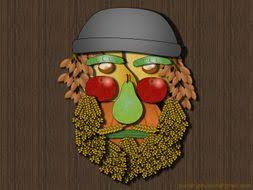 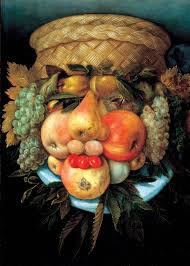 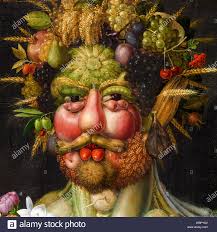 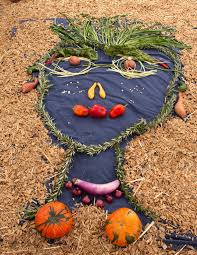 MondayTuesdayTuesdayWednesdayWednesdayThursdayThursdayFridayTo find more books to read you can log onto OxfordOwl. Please open the Oxford Reading tree document on the class page and follow the step by step guide.To find more books to read you can log onto OxfordOwl. Please open the Oxford Reading tree document on the class page and follow the step by step guide.To find more books to read you can log onto OxfordOwl. Please open the Oxford Reading tree document on the class page and follow the step by step guide.To find more books to read you can log onto OxfordOwl. Please open the Oxford Reading tree document on the class page and follow the step by step guide.To find more books to read you can log onto OxfordOwl. Please open the Oxford Reading tree document on the class page and follow the step by step guide.To find more books to read you can log onto OxfordOwl. Please open the Oxford Reading tree document on the class page and follow the step by step guide.To find more books to read you can log onto OxfordOwl. Please open the Oxford Reading tree document on the class page and follow the step by step guide.To find more books to read you can log onto OxfordOwl. Please open the Oxford Reading tree document on the class page and follow the step by step guide.Read to an adult and get them to write in your reading recordRead to an adult and get them to write in your reading recordRead to an adult and get them to write in your reading recordChoose one of your story books and find your favourite page. Why is it your favourite page? Can you draw it and label it, or write a caption/sentence. Choose one of your story books and find your favourite page. Why is it your favourite page? Can you draw it and label it, or write a caption/sentence. Read to an adult and get them to write in your reading record.Read to an adult and get them to write in your reading record.Share a book with an adult. How many of the following tricky words can you find?   said, the, no, go, toCount them up and make a tally.Click on the following link for your daily phonics lesson. For Reception children who can confidently blend and read words such as ‘fish’ ‘chat’ and ‘rain’ lessons are uploaded at 10am.For those who would like extra practise with blending ‘Learning to blend’ is uploaded at 11am.https://www.youtube.com/channel/UCP_FbjYUP_UtldV2K_-niWw/channels?view_as=publicFor Phonics Practice you can access the games on phonics play https://www.phonicsplay.co.uk/ Click on the following link for your daily phonics lesson. For Reception children who can confidently blend and read words such as ‘fish’ ‘chat’ and ‘rain’ lessons are uploaded at 10am.For those who would like extra practise with blending ‘Learning to blend’ is uploaded at 11am.https://www.youtube.com/channel/UCP_FbjYUP_UtldV2K_-niWw/channels?view_as=publicFor Phonics Practice you can access the games on phonics play https://www.phonicsplay.co.uk/ Click on the following link for your daily phonics lesson. For Reception children who can confidently blend and read words such as ‘fish’ ‘chat’ and ‘rain’ lessons are uploaded at 10am.For those who would like extra practise with blending ‘Learning to blend’ is uploaded at 11am.https://www.youtube.com/channel/UCP_FbjYUP_UtldV2K_-niWw/channels?view_as=publicFor Phonics Practice you can access the games on phonics play https://www.phonicsplay.co.uk/ Click on the following link for your daily phonics lesson. For Reception children who can confidently blend and read words such as ‘fish’ ‘chat’ and ‘rain’ lessons are uploaded at 10am.For those who would like extra practise with blending ‘Learning to blend’ is uploaded at 11am.https://www.youtube.com/channel/UCP_FbjYUP_UtldV2K_-niWw/channels?view_as=publicFor Phonics Practice you can access the games on phonics play https://www.phonicsplay.co.uk/ Click on the following link for your daily phonics lesson. For Reception children who can confidently blend and read words such as ‘fish’ ‘chat’ and ‘rain’ lessons are uploaded at 10am.For those who would like extra practise with blending ‘Learning to blend’ is uploaded at 11am.https://www.youtube.com/channel/UCP_FbjYUP_UtldV2K_-niWw/channels?view_as=publicFor Phonics Practice you can access the games on phonics play https://www.phonicsplay.co.uk/ Click on the following link for your daily phonics lesson. For Reception children who can confidently blend and read words such as ‘fish’ ‘chat’ and ‘rain’ lessons are uploaded at 10am.For those who would like extra practise with blending ‘Learning to blend’ is uploaded at 11am.https://www.youtube.com/channel/UCP_FbjYUP_UtldV2K_-niWw/channels?view_as=publicFor Phonics Practice you can access the games on phonics play https://www.phonicsplay.co.uk/ Click on the following link for your daily phonics lesson. For Reception children who can confidently blend and read words such as ‘fish’ ‘chat’ and ‘rain’ lessons are uploaded at 10am.For those who would like extra practise with blending ‘Learning to blend’ is uploaded at 11am.https://www.youtube.com/channel/UCP_FbjYUP_UtldV2K_-niWw/channels?view_as=publicFor Phonics Practice you can access the games on phonics play https://www.phonicsplay.co.uk/ Click on the following link for your daily phonics lesson. For Reception children who can confidently blend and read words such as ‘fish’ ‘chat’ and ‘rain’ lessons are uploaded at 10am.For those who would like extra practise with blending ‘Learning to blend’ is uploaded at 11am.https://www.youtube.com/channel/UCP_FbjYUP_UtldV2K_-niWw/channels?view_as=publicFor Phonics Practice you can access the games on phonics play https://www.phonicsplay.co.uk/ Today we are practising  “thr”Say the cluster blends a few times then write the words belowThreadThrewThrashThrillRemember to use your cursive handwriting. Today we are practising  “thr”Say the cluster blends a few times then write the words belowThreadThrewThrashThrillRemember to use your cursive handwriting. Today we are practising  “str”Say the cluster blends a few times then write the words belowStringStrikeStreetStrawRemember to use your cursive handwriting.Today we are practising  “str”Say the cluster blends a few times then write the words belowStringStrikeStreetStrawRemember to use your cursive handwriting.Today we are practising “ sm”Say the cluster blends a few times then write the words belowSmallSmellSmashSmoothRemember to use your cursive handwriting.Today we are practising “ sm”Say the cluster blends a few times then write the words belowSmallSmellSmashSmoothRemember to use your cursive handwriting.Today we are practising  “scr”Say the cluster blends a few times then write the words belowScrewScrubScratchScrapRemember to use your cursive handwriting.Today we are practising  “nch”Say the cluster blends a few times then write the words belowBenchTrenchLunchPinchRemember to use your cursive handwriting.  Read and or listen to the story “Oliver’s Fruit Salad” by A Bartlett and V French click on the link below to hear the story readhttps://www.youtube.com/watch?v=jcTprkImlmIRecall a list of the fruits Oliver found in the story.Remember to use your cursive handwriting.Read and or listen to the story “Oliver’s Fruit Salad” by A Bartlett and V French click on the link below to hear the story readhttps://www.youtube.com/watch?v=jcTprkImlmIRecall a list of the fruits Oliver found in the story.Remember to use your cursive handwriting.Can you write a list of fruits and vegetables that you like and dislike?Remember to use your cursive handwriting.Can you write a list of fruits and vegetables that you like and dislike?Remember to use your cursive handwriting.Can you find out about a fruit that grows in another country. Write down 2 facts about your chosen fruit. Remember to use your cursive handwriting, finger spaces, capital letters and full stops..Can you find out about a fruit that grows in another country. Write down 2 facts about your chosen fruit. Remember to use your cursive handwriting, finger spaces, capital letters and full stops..Can you describe a piece of fruit? What does it look like? Feel like? Smell like? And finally how does it taste? Remember to use your cursive handwriting, finger spaces, capital letters and full stops.Can you find a fruit salad recipe and follow the instructions.  Recall the instructions of how to make the salad.Remember to use your cursive handwriting, finger spaces, capital letters and full stops.Practice the following words. The boy threw the thread.Remember to refer to the letter formation posterPractice the following words. The boy threw the thread.Remember to refer to the letter formation posterPractice the following words. The string went down the street.Remember to refer to the letter formation posterPractice the following words. The string went down the street.Remember to refer to the letter formation posterPractice the following words. The smell was smashing!Remember to refer to the letter formation posterPractice the following words. The smell was smashing!Remember to refer to the letter formation posterPractice the following words. The screw made scatch.Remember to refer to the letter formation posterPractice the following words. The lunch was on the bench.Remember to refer to the letter formation posterPlease refer to White Rose Home Learning Early Years https://whiterosemaths.com/homelearning/early-years/     week commencing 6th July for a short video lesson followed by activities with further extension activities at the end of the Power point.Please refer to White Rose Home Learning Early Years https://whiterosemaths.com/homelearning/early-years/     week commencing 6th July for a short video lesson followed by activities with further extension activities at the end of the Power point.Please refer to White Rose Home Learning Early Years https://whiterosemaths.com/homelearning/early-years/     week commencing 6th July for a short video lesson followed by activities with further extension activities at the end of the Power point.Please refer to White Rose Home Learning Early Years https://whiterosemaths.com/homelearning/early-years/     week commencing 6th July for a short video lesson followed by activities with further extension activities at the end of the Power point.Please refer to White Rose Home Learning Early Years https://whiterosemaths.com/homelearning/early-years/     week commencing 6th July for a short video lesson followed by activities with further extension activities at the end of the Power point.Please refer to White Rose Home Learning Early Years https://whiterosemaths.com/homelearning/early-years/     week commencing 6th July for a short video lesson followed by activities with further extension activities at the end of the Power point.Please refer to White Rose Home Learning Early Years https://whiterosemaths.com/homelearning/early-years/     week commencing 6th July for a short video lesson followed by activities with further extension activities at the end of the Power point.Please refer to White Rose Home Learning Early Years https://whiterosemaths.com/homelearning/early-years/     week commencing 6th July for a short video lesson followed by activities with further extension activities at the end of the Power point. https://wrm-13b48.kxcdn.com/wp-content/uploads/2020/07/Day-1-The-Dinosaur-that-pooped-a-planet.pdf https://wrm-13b48.kxcdn.com/wp-content/uploads/2020/07/Day-1-The-Dinosaur-that-pooped-a-planet.pdfhttps://wrm-13b48.kxcdn.com/wp-content/uploads/2020/07/Day-2-The-Dinosaur-that-pooped-a-planet.pdfhttps://wrm-13b48.kxcdn.com/wp-content/uploads/2020/07/Day-2-The-Dinosaur-that-pooped-a-planet.pdfhttps://wrm-13b48.kxcdn.com/wp-content/uploads/2020/07/Day-3-The-Dinosaur-that-pooped-a-planet.pdfhttps://wrm-13b48.kxcdn.com/wp-content/uploads/2020/07/Day-3-The-Dinosaur-that-pooped-a-planet.pdfhttps://wrm-13b48.kxcdn.com/wp-content/uploads/2020/07/Day-4-The-Dinosaur-that-pooped-a-planet.pdfhttps://wrm-13b48.kxcdn.com/wp-content/uploads/2020/07/Day-5-The-Dinosaur-that-pooped-a-planet.pdf